      Центральная комиссия Роснедр по разработке месторождений ТПИ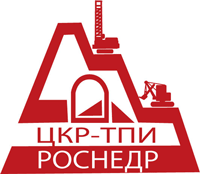 Приглашаем недропользователей, специалистов проектных организаций, инжиниринговых, консалтинговых компаний принять участие в семинаре ЦКР-ТПИ Роснедр«Обоснование рациональных технических решений при подготовке проектной документации на разработку месторождений ТПИ в рамках действующей нормативно-правовой базы недропользования»20–22 марта 2018 годаАктовый зал Минприроды РФОрганизатор – Центральная комиссия по разработке месторождений твердых полезных ископаемых Федерального агентства по недропользованию (ЦКР-ТПИ Роснедр).Семинар проводится под патронажем Роснедр, при содействии ФГБУ «ВИМС» и технической поддержке НИИЦ «Недра-ХХI» (издатель журнала «Рациональное освоение недр»).Для участия в семинаре приглашены представители Минприроды России, Минэнерго России, Роснедр, Ростехнадзора, Росприроднадзора.ЦЕЛЬ семинара: обсуждение вопросов приведения проектных решений в соответствие с нормативно-правовой базой недропользования, а также методических подходов ЦКР-ТПИ Роснедр, реализуемых при рассмотрении и согласовании проектно-технической документации на разработку месторождений ТПИТЕМАТИЧЕСКИЕ БЛОКИ семинара:Общая оценка современного состояния горного законодательства РФНовое в законодательной базе недропользованияУнификация, легитимизация и стандартизация терминологии в недропользованииРешение практических задач при проектировании месторождений ТПИ в соответствии с нормативно-правовой базой недропользования. Примеры судебной практикиКЛЮЧЕВЫЕ ДАТЫ СЕМИНАРА:Прием заявок на участие в семинаре:– от желающих выступить с докладами – до 12 марта 2018 г.– от слушателей – до 17 марта 2018 г.Прием презентаций и текстов докладов – до 16 марта 2018 г.Программа семинара рассчитана на 3 дня и предусматривает пленарное заседание и доклады в 1-й и 2-й дни семинара (20–21 марта, актовый зал Минприроды России), круглый стол по актуальным вопросам и культурную программу в 3-й день семинара (22 марта, ФГБУ «ВИМС»).КООРДИНАТОРЫ семинара:по вопросам участия:Симахина Наталья Андреевна, Таразевич Юлия НиколаевнаКонтакты: тел. +7(495)950-33-12, +7(905)539-29-51, +7(495)950-35-47, seminar@roninfo.ru/simachina@vims-geo.ru / tarazevich@vims-geo.ruдоклады, тезисы, партнерское участие в семинаре, размещение информации в журнале «Рациональное освоение недр»:Чичерина Антонина Георгиевна,Контакты: тел. +7 (495) 950-31-60, chicherina@roninfo.ruДополнительная информация о семинаре: http://www.roninfo.ru; http://www.rosnedra.gov.ruРегистрационная форма, договор: http://www.roninfo.ru